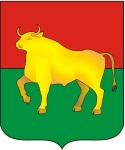 АДМИНИСТРАЦИЯ КУЙБЫШЕВСКОГО РАЙОНАПОСТАНОВЛЕНИЕг. КуйбышевНовосибирская область16.10.2013  № 1458На основании приказов министерства культуры Новосибирской области от 31.05.2013 № 338 «Об утверждении положения о системе независимой оценки качества», от 31.05.2013 № 339 «О формировании Общественного совета по независимой оценке качества деятельности организаций культуры»,  от 23.09.2013 № 575 «О внесении изменений в номенклатуру показателей качества предоставления услуг и эффективности деятельности органов управления  и учреждений в сфере культуры», в соответствии с решением  заседания  Координационного совета по взаимодействию с общественными организациями от 25.09.2013, в целях реализации концепции управления качеством в сфере культуры Куйбышевского района, администрация Куйбышевского района О внесении изменений в постановление администрации Куйбышевского района от 26.07.2013 № 1080ПОСТАНОВЛЯЕТ:         1. Внести в постановление администрации Куйбышевского района от 26.07.2013 № 1080 «Об утверждении локальных актов муниципальной системы оценки качества в сфере культуры Куйбышевского района» следующие изменения:          приложения № 1 и № 2 к постановлению изложить в редакции приложений № 1 и № 2 к настоящему постановлению.           2. Контроль за исполнением постановления возложить на заместителя главы администрации – управляющего делами администрации Куйбышевского района О.В. Караваева.Глава Куйбышевского района                                                            В.А. ФункОтрокова66-230Разослать:1. Организационно-контрольный отдел управления делами администрации Куйбышевского района – 2 экз.2. Управление культуры, спорта и молодежной политики администрации Куйбышевского района – 2 экз.СОГЛАСОВАНОНачальник управления культуры, спорта и молодежной политикиадминистрации Куйбышевского района________________ Г.И. Пономарёва «_____» ___________ 2013 г.Заместитель начальника управления делами –начальник юридического отделаадминистрации Куйбышевского района_______________Н.С. Капустина«_____» ___________ 2013 г.